京东读书专业版一、数据库介绍京东读书专业版是一座专为高校读者打造的不限时间和空间的、能看书和听书的移动图书馆，拥有20万册正版电子图书资源，涉及哲学、经济学、法学、文学、历史学、医学、管理学、艺术、工业科技等十多个学科，满足各种阅读需求，新书多，更新快，每周有新书上线，年更新量3-5万种，手机、平板、电脑多终端使用。使用方法读者通过微信扫描下方二维码或在应用商城下载“京东读书专业版”APP，在APP内右上角点击注册账号，选择电子科技大学，身份认证时请连接校园网WIFI进行IP地址识别，再输入手机号获取验证码登录后即可免费阅读20万种图书。（仅需一次注册，成功后账号为手机号，不限IP，校内、校外均可使用，并且app、微信版、电脑版共用一个账号）（请准确输入身份信息，否则身份验证通不过将会被注销）3种使用方式：京东读书专业版APP（重点推荐）：      （←扫码下载）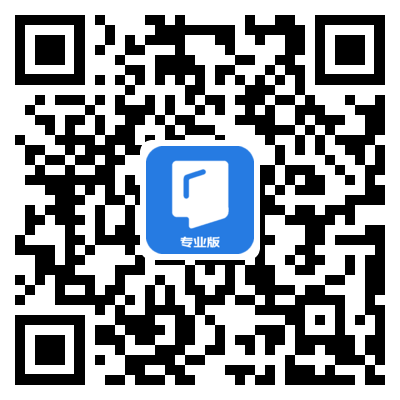   京东读书专业版（微信版）： （←扫码阅读）   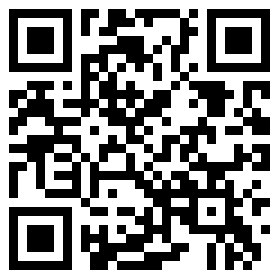       电脑版：http://gx.jd.com三、注册/登录流程1、点击右上角注册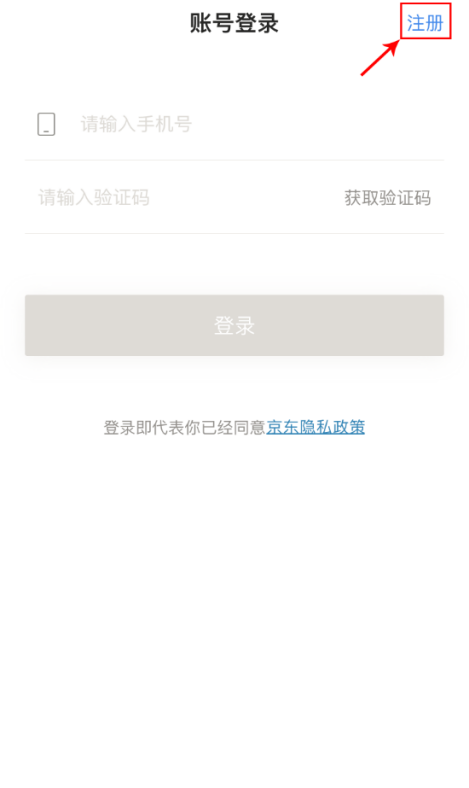 2、选择学校：电子科技大学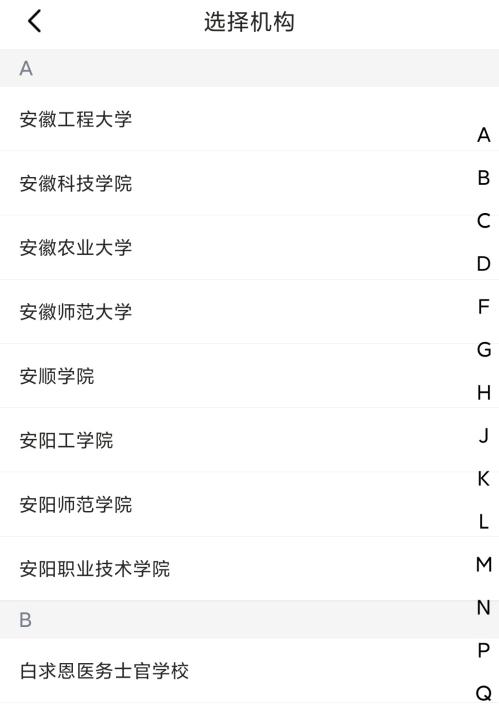 3、身份验证：注册时，系统会判断用户的IP地址是否为校园网授权IP。若为校园网IP，则点击右上角下一步进行注册；若不为校园网IP，则无法验证通过，需要用户连接校园网后再注册。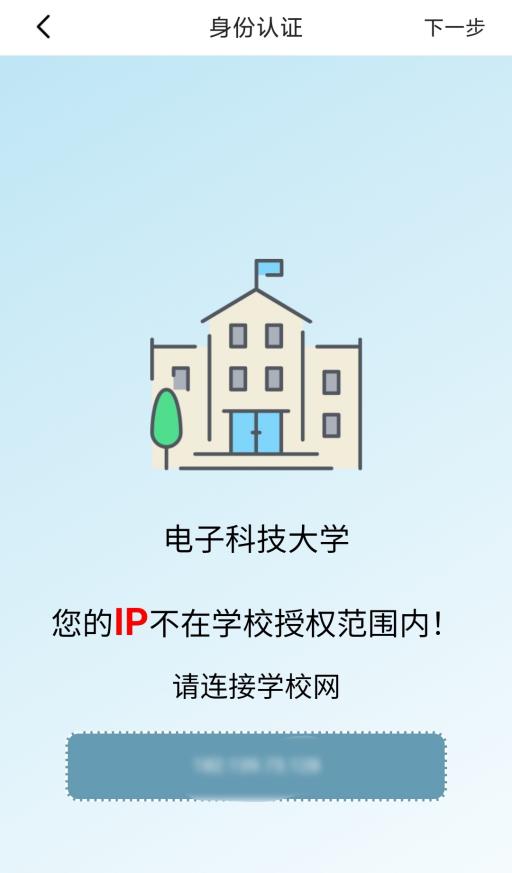 4、通过验证后，填写真实信息，提交注册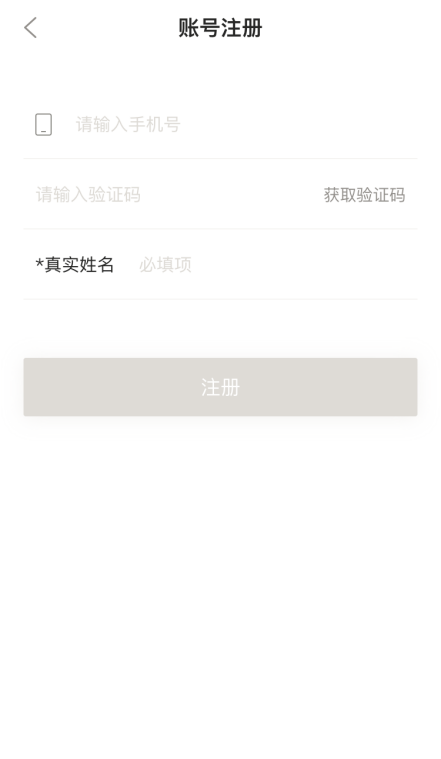 【注意：请准确输入身份信息，否则身份验证通不过将会被注销】5、部分平台功能简介听书（看书时轻点屏幕中央，点击右上角的“耳机”即可听书，推荐使用 实验室版 男声/女声，该页面也可设置屏幕背景、字体大小、翻页效果等）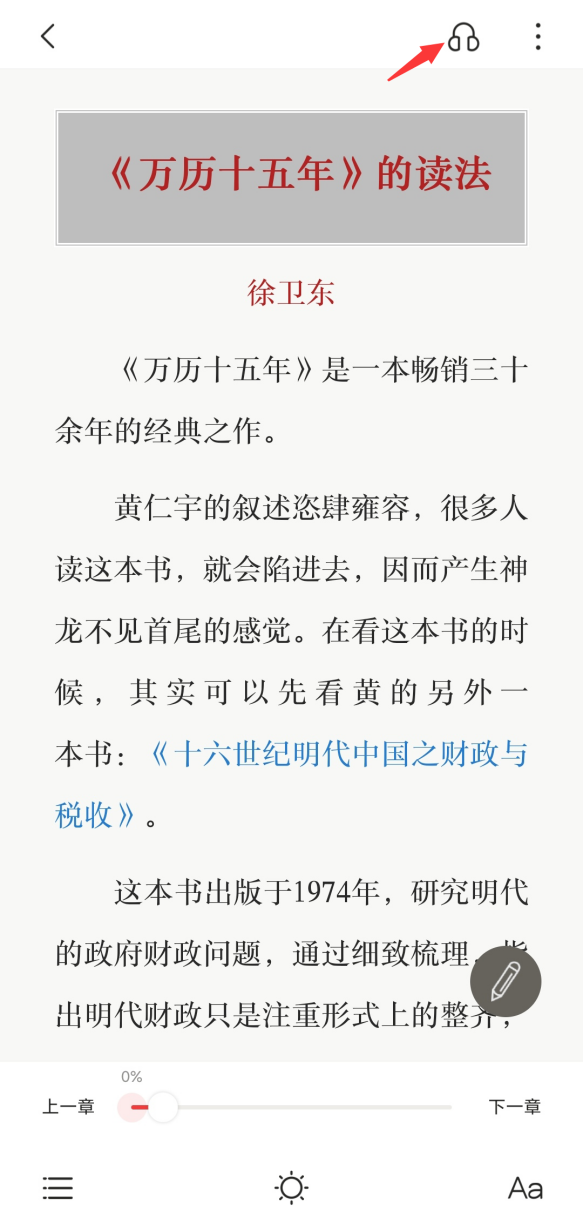 